Scoil BhrídeMobile Phone/Electronic Devices PolicyIntroduction:This policy was drawn up in response to technological advances which have seen a significant increase in hand held electronic ‘gadgets’ amongst the school population over recent years. Rationale:The school has chosen to adopt a Mobile Phone/Electronic Devices policy in the light of; I-pods, mobile phones, Game Boys, PSPs, MP3s etc. are intrusive and distracting in a school environmentStrategies must be put in place to reduce the intrusiveness of unauthorised technology in a school situationSome electronic devices may be harmful due to frequent useMobile phones may be used to conduct bulling campaignsRelationship to School Ethos:The use of mobile phones and other electronic games contravenes the provision of a sfae and secure school environment conducive to learning, a provision which is central to the mission statement and ethos of Scoil Bhríde NurneyAims/Objectives:To safeguard against cyber bullyingTo ensure the protection of children in the school environment as per the ‘Children 1st Guidelines’To lessen intrusions on and distractions to children’s learningTo safeguard property against damage or loss or theftInternal School Procedures:Pupils are not allowed bring mobile phones/electronic devices into school or to after school activitiesPupils who need to contact home during school hours may do so through the school secretary using the school landline phoneStaff have access to the school landline if calls need to be made to parentsAny pupil who brings a mobile phone/electronic device to school will have it confiscated. Parents will be expected to collect it. The school accepts no responsibility should loss, damage or misuses of the mobile phone/electronic device occur during this time.Roles and Responsibilities:All staff share in the co-ordination and implementation of this policyEvaluation:This policy is monitored on an ongoing basis and amendments added as new technology comes on streamRatification of Mobile Phone/Electronic Devices PolicyThis policy was adopted by the Board of Management on _________________Signed: _________________________         Signed: __________________________ Chairperson of Board of Management             Principal Date: __________________________           Date: __________________________ Date of next review: __________________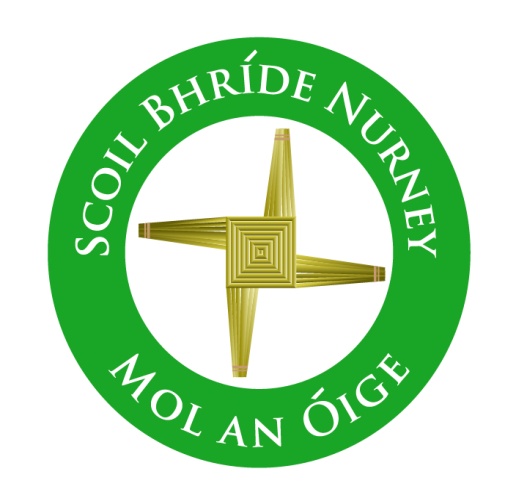 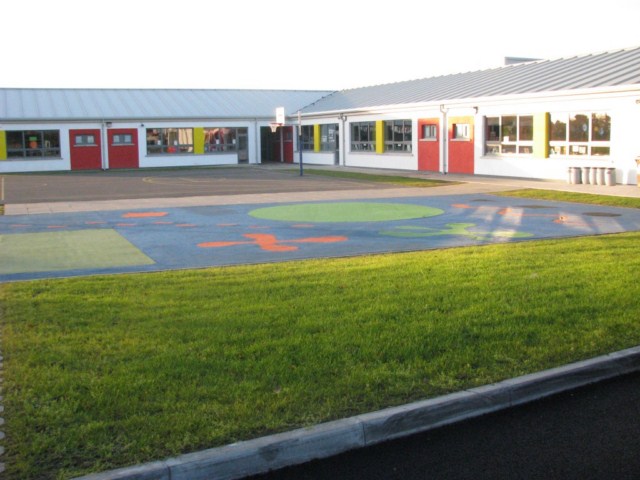 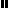 